PATIENT REFERRAL FORMReferring Physician:  ___________________________Date:________________________________Physician Address:___________________________________________________________________    
               
Physician Phone:________________________________Fax:_________________________________Emergent?  Yes  [    ]   No [    ] Requested Appointment:   2 weeks [   ]   3-6 weeks[   ] Other (Please Specify) [            ]
Appointment with specific provider? If yes, please specify, if no, patient will be given next available____________________________________________________________________________________
Reason for Referral:           Shortness of breath          Cough                  Asthma                   COPD                                                    Bronchitis                        Emphysema          Lung Cancer      Pneumonia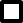                                              Pleural Effusion           Bronchiectasis         Other ________________

Has patient had any recent imaging? If so, please be sure to have report & disc at time of visit.Patient Name: _______________________________________________________________________DOB:		Patient Phone: ________________________________________Address: 	
Primary Insurance: (Policy number, Group number, Policy holder and DOB:)Secondary Insurance: 
